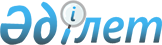 Қазақстан Республикасы Үкiметiнiң 2000 жылғы 3 қарашадағы N 1663 қаулысына толықтыру енгізу туралы
					
			Күшін жойған
			
			
		
					Қазақстан Республикасы Үкіметінің қаулысы 2002 жылғы 5 қазан N 1091.
Күші жойылды - ҚР Үкіметінің 2004.02.20. N 205 қаулысымен.

      Қазақстан Республикасының Үкiметi қаулы етеді:




      1. "Мемлекеттік сатып алуды жүзеге асырудың ерекше тәртiбi туралы" Қазақстан Республикасы Үкiметiнiң 2000 жылғы 3 қарашадағы N 1663 
 қаулысына 
 (Қазақстан Республикасының ПҮКЖ-ы, 2000 ж., N 46, 545-құжат) мынадай толықтыру енгiзiлсiн:



      көрсетiлген қаулымен бекiтiлген Мемлекеттiк сатып алуды жүзеге асырудың ерекше тәртiбi туралы нұсқаулықта:



      мынадай мазмұндағы 7-тармақпен толықтырылсын:



      "7. Ұлттық қауiпсiздiктi қамтамасыз ету мақсатында жекелеген жағдайларда мемлекеттiк сатып алуды жүргiзу және тауарларды, жұмыстарды және қызметтер көрсетудi мемлекеттік сатып алуды жүргiзу тәсiлiн таңдау туралы шешiмдi Қазақстан Республикасының Үкiметi қабылдауы мүмкiн.".




      2. Осы қаулы қол қойылған күнiнен бастап күшiне енедi.


      

Қазақстан Республикасының




      Премьер-Министрі


					© 2012. Қазақстан Республикасы Әділет министрлігінің «Қазақстан Республикасының Заңнама және құқықтық ақпарат институты» ШЖҚ РМК
				